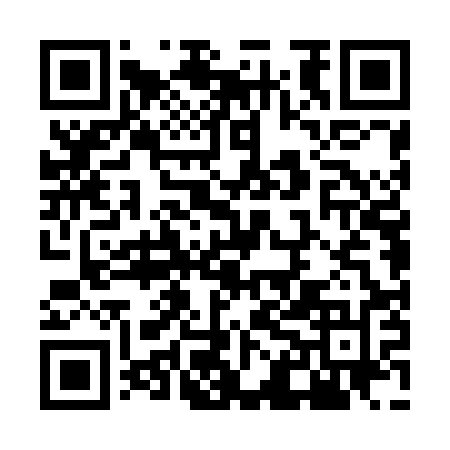 Ramadan times for Alviano, ItalyMon 11 Mar 2024 - Wed 10 Apr 2024High Latitude Method: Angle Based RulePrayer Calculation Method: Muslim World LeagueAsar Calculation Method: HanafiPrayer times provided by https://www.salahtimes.comDateDayFajrSuhurSunriseDhuhrAsrIftarMaghribIsha11Mon4:554:556:2912:214:266:136:137:4112Tue4:544:546:2712:204:276:146:147:4213Wed4:524:526:2612:204:286:156:157:4414Thu4:504:506:2412:204:296:166:167:4515Fri4:484:486:2212:204:306:186:187:4616Sat4:464:466:2112:194:316:196:197:4717Sun4:454:456:1912:194:316:206:207:4918Mon4:434:436:1712:194:326:216:217:5019Tue4:414:416:1512:184:336:226:227:5120Wed4:394:396:1412:184:346:236:237:5321Thu4:374:376:1212:184:356:256:257:5422Fri4:354:356:1012:184:366:266:267:5523Sat4:334:336:0812:174:376:276:277:5724Sun4:314:316:0712:174:386:286:287:5825Mon4:294:296:0512:174:386:296:297:5926Tue4:274:276:0312:164:396:306:308:0027Wed4:254:256:0112:164:406:316:318:0228Thu4:234:236:0012:164:416:336:338:0329Fri4:214:215:5812:154:426:346:348:0530Sat4:194:195:5612:154:436:356:358:0631Sun5:175:176:541:155:437:367:369:071Mon5:155:156:531:155:447:377:379:092Tue5:135:136:511:145:457:387:389:103Wed5:115:116:491:145:467:397:399:114Thu5:095:096:471:145:467:417:419:135Fri5:075:076:461:135:477:427:429:146Sat5:055:056:441:135:487:437:439:167Sun5:035:036:421:135:497:447:449:178Mon5:015:016:411:135:497:457:459:199Tue4:594:596:391:125:507:467:469:2010Wed4:574:576:371:125:517:477:479:22